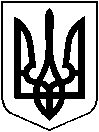 УКРАЇНАХМІЛЬНИЦЬКА МІСЬКА РАДАВінницької областіВиконавчий  комітетР І Ш Е Н Н ЯВід  04 липня 2022 року                              			№333                                                                                                                                                                                                                                                                                                                                                                                                                                                                                                                                                                                                                                                                                                                                                                                                                                                                                                                                                                                                                                                                                                                                                                                                                                                                                                                                                                                                                                                                                                                                                                                                                                                                                                                                                                                                                                                                                                                                                                                                                                                                                                                                                                                                                                                                                                                                                                                                                                                                                                                                                                                                                                                                                                                                                                                                                                                                                                                                                                                                                                                                                                                                                                                                                                                                                                                                                                                                                                                                                                                                                                                                                                                                                                                                                                                                                                                                                                                                                                                                                                                                                                                                                                                                                                                                                                                                                         Про встановлення вартості окремих видівритуальних послуг,що надаються КП «Хмільниккомунсервіс»З метою упорядкування надання ритуальних послуг населенню на території Хмільницької міської територіальної громади, розглянувши лист начальника КП «Хмільниккомунсервіс» вх.№ 1912/01-18 від 17.06.2022 року та надані розрахунки щодо встановлення вартості окремих видів ритуальних послуг, на підставі наказів Державного комітету України з питань житлово-комунального господарства від 19.11.2003 № 193 «Про затвердження нормативно-правових актів щодо реалізації Закону України «Про поховання та похоронну справу» та від 19.11.2003 № 194 «Про затвердження Єдиної методики визначення вартості надання громадянам необхідного мінімального переліку окремих видів ритуальних послуг, реалізації предметів ритуальної належності», відповідно до Постанови Кабінету Міністрів України від 28.10.2004 № 1445 «Про затвердження Порядку проведення безоплатного поховання померлих (загиблих) осіб, які мають особливі заслуги та особливі трудові заслуги перед Батьківщиною, учасників бойових дій, постраждалих учасників Революції Гідності і осіб з інвалідністю внаслідок війни», керуючись ст.ст.10,12 Закону України «Про поховання та похоронну справу», ст.ст.28, 30, 59 Закону України «Про місцеве самоврядування в Україні», виконавчий комітет Хмільницької міської ради ВИРІШИВ :1.Встановити вартість окремих видів ритуальних послуг, які надаються КП «Хмільниккомунсервіс», згідно з додатком.2.КП «Хмільниккомунсервіс» (Прокопович Ю.І.) в своїй діяльності керуватися цим рішенням.3.Рішення виконавчого комітету Хмільницької міської ради від 18.09.2020 року № 290 «Про встановлення вартості окремих видів ритуальних послуг, які надаються КП «Хмільникомунсервіс» вважати таким, що втратило чинність.4.Архівному відділу Хмільницької міської ради  у документах постійного зберігання зазначити факт та підставу втрати чинності рішення виконавчого комітету Хмільницької міської ради від 18.09.2020р. №290.5.Контроль за  виконанням  цього рішення покласти на заступника міського голови з питань діяльності виконавчих органів міської ради Загіку В.М.Міський голова                                                                              Микола ЮРЧИШИН                                                                                              Додаток до рішення виконкому міської ради                                                                                                  №333 від 04 липня 2022р.Керуючий справами виконавчого комітету 			     Сергій МАТАШ           міської ради  №з/пНазва послугиПеріод надання послугиДовжина могили (м)Вартість, грн.1.Копання могили (викопування могили ручним способом, опускання труни з тілом померлого в могилу, закопування могили, формування могильного насипу та одноразове прибирання території біля могили)влітку1,6720,671.Копання могили (викопування могили ручним способом, опускання труни з тілом померлого в могилу, закопування могили, формування могильного насипу та одноразове прибирання території біля могили)влітку2,0901,281.Копання могили (викопування могили ручним способом, опускання труни з тілом померлого в могилу, закопування могили, формування могильного насипу та одноразове прибирання території біля могили)влітку2,2990,721.Копання могили (викопування могили ручним способом, опускання труни з тілом померлого в могилу, закопування могили, формування могильного насипу та одноразове прибирання території біля могили)взимку1,61217,361.Копання могили (викопування могили ручним способом, опускання труни з тілом померлого в могилу, закопування могили, формування могильного насипу та одноразове прибирання території біля могили)взимку2,01521,931.Копання могили (викопування могили ручним способом, опускання труни з тілом померлого в могилу, закопування могили, формування могильного насипу та одноразове прибирання території біля могили)взимку2,21673,31